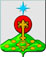 РОССИЙСКАЯ ФЕДЕРАЦИЯСвердловская областьДУМА СЕВЕРОУРАЛЬСКОГО ГОРОДСКОГО ОКРУГАРЕШЕНИЕот 27 января 2021 года	                   № 5 СевероуральскОб обращении с ходатайством о награждении в Законодательное Собрание Свердловской области  Руководствуясь Федеральным законом от 06.10.2003 года № 131-ФЗ «Об общих принципах организации местного самоуправления в Российской Федерации», Положением о Малом Серебряном знаке Законодательного Собрания Свердловской области с изображением Малого Герба Свердловской области, утверждённым Распоряжением Законодательного Собрания Свердловской области от 08.04.2015 г. № 343-РП, Положения о Благодарственном письме Законодательного Собрания Свердловской области, утвержденным Постановлением Законодательного Собрания Свердловской области от 09.06.2015 года № 2206-ПЗС, Уставом Североуральского городского округа, Дума Североуральского городского округаРЕШИЛА:         1. Обратиться с ходатайством о награждении Малым Серебряным знаком Законодательного Собрания Свердловской области с изображением Малого Герба Свердловской области за большой вклад в развитие местного самоуправления и в связи с 25-летием со дня образования представительного органа Североуральского городского округа:1.1 Балбековой Елены Степановны - Председателя Думы Североуральского городского округа;1.2. Гусаковой Натальи Борисовны – депутата Думы Североуральского городского округа, секретаря Думы.           2. Обратиться с ходатайством о награждении Благодарственным письмом Законодательного Собрания Свердловской области за большой вклад в развитие местного самоуправления и в связи с 25-летием со дня образования представительного органа Североуральского городского округа:Мухтарова Ильфата Фатиховича - депутата Думы Североуральского городского округа.3. Поручить организационно-правовому отделу аппарата Думы Североуральского городского округа (Хатюхина Т.В.) направить в Законодательное Собрание Свердловской области настоящее Решение. 4. Контроль за исполнением настоящего Решения возложить на постоянную депутатскую комиссию Думы Североуральского городского округа по социальной политике (А.Н. Копылов).Председатель ДумыСевероуральского городского округа                                           Е.С. Балбекова